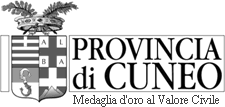 ATTIVITA’ DI SCUOLA NAUTICA SEGNALAZIONE CERTIFICATA DI INIZIO ATTIVITA’SOCIETA’ALLO SPORTELLO UNICO del                                                                                          COMUNE DI  _____________________________Il presente modulo contiene delle autocertificazioni rese ai sensi degli artt. 46 e 47 del D.P.R 28.12.2000, n.445. Il sottoscrittore è consapevole delle sanzioni penali e amministrative previste in caso di dichiarazioni false, falsità degli atti, uso o esibizione di atti falsi o contenenti dati non rispondenti a verità. Il sottoscrittore dichiara di rendere i dati sotto la propria responsabilità ed è consapevole che l’amministrazione procederà ai controlli previsti dall’art. 71 del D.P.R. richiamato. QUADRO A: DATI ANAGRAFICI DEL TITOLAREIl/la sottoscritto/a ________________________________________________________________________nato a ______________________________ (___) il_______________ c.f. __________________________residente a ______________________________ (___) via ________________________________ n. ____c.a.p. _________ recapito telefonico a cui desidera essere contattato _______________________________legale rappresentante della società:denominazione ___________________________________________________________________________sede legale _________________________________ (____) Via ___________________________________n. ________ c.a.p. _________ p.Iva _________________________________________________________e-mail (casella PEC): _____________________________________________________________________________(campo obbligatorio)e-mail (ordinaria): ________________________________________________________________________________QUADRO B: DATI SCUOLA NAUTICADenominazioneScuola:___________________________________________________________________________sede in _______________________________________________________________________ (______)via ______________________________________________________________________ n. ___________c.a.p. __________________ telefono ___________________________ fax _________________________[ ] prima sede dell’esercizio dell’attività[ ] ulteriore sede dell’esercizio dell’attività alla quale è preposto il seguente “responsabile didattico”:    il/la sig./sig.ra ________________________________________________________________________    in qualità di:[ ] socio _____________________ [ ] amministratore [ ] dipendente con procura registrata/lettera di incarico(Mod_sc16)[ ] collaboratore familiare con procura notarile registrata/lettera di incarico (Mod_16)DICHIARA DI ESSERE IN POSSESSO DEI SEGUENTI REQUISITIQUADRO C: REQUISITI DEL TITOLARE[ ] di essere in possesso della cittadinanza italiana o di uno Stato appartenente all'Unione Europea[ ] di essere regolarmente residente/soggiornante in Italia con permesso di soggiorno n. _______________    rilasciata da ___________________________________________ in data ________________________[ ] di essere in possesso del seguente diploma di secondo grado: _________________________________    rilasciato nell’anno scolastico _________ dall’Istituto _________________________________________    con sede in __________________________________________________________________________[ ] di essere in possesso della patente di guida n._________________________ di categoria ___________    rilasciata da ___________________________________________ in data ________________________    valida fino al _______________________________[ ] che la suddetta non è attualmente sospesa o revocata[ ] di essere in possesso della abilitazione di insegnante di teoria:    attestato n. ________________ rilasciato in data _____________ da ____________________________[ ] di essere in possesso della abilitazione di istruttore di guida:    attestato n. ________________ rilasciato in data _____________ da ____________________________[ ] di aver frequentato il corso di formazione periodica previsto dal D.M. 17 del. 26 gennaio 2011  in data ______________________ presso ______________________________________________ con sede in ______________________;[ ] di aver maturato una esperienza biennale negli ultimi 5 anni svolgendo effettivamente le mansioni di    insegnante e di istruttore presso le autoscuole di cui all’allegato (Mod_sc03)[ ] di non essere dipendente dello Stato, ente pubblico o azienda privata[ ] di essere dipendente di (dello Stato, ente pubblico o azienda privata nelle varie tipologie ammesse dalla normativa - con caratteristiche di part- time, nel limite del 50% dell'orario di lavoro):.............................................................................................................................................................................con sede in  .................................... tramite rapporto di lavoro part time pari ad ore............ con il seguente orario:  .................................................................................................................................................................[ ] di aver ottenuto nulla osta del datore di lavoro allo svolgimento della prestazione lavorativa presso l’autoscuola ............................................................... e che non esistono cause di incompatibilità tra le collaborazioni in argomento; [ ] di non superare le 48 ore settimanali di lavoro (compreso lo straordinario) nel cumulo dei suddetti contratti di lavoro.QUADRO D: DIMOSTRAZIONE DELLA CAPACITA’ FINANZIARIA DI CUI ALL’ART. 2 DEL D.M. N. 317/1995	(riferita alla persona giuridica)In caso di apertura di prima sede di esercizio dell’attività[ ] di possedere una capacità finanziaria di Euro 25.822,84    Allega attestazione capacità finanziaria in originale formulata secondo lo schema di cui all’allegato 2 D.M. 317/1995 fac-simile Mod_sc07[ ] di possedere beni immobili di proprietà liberi da gravami ipotecari di valore non inferiore a Euro  51.645,69Allega: documentazione attestante la proprietà e il valore degli immobili attualizzata al corrente anno, (es. attestazione del valore catastale rivalutata, perizia di stima…).  In caso di apertura di ulteriore sede di esercizio dell’attività [ ] che la capacità finanziaria posseduta al momento dell’apertura della prima sede dell’attività e risultante    dalla documentazione agli atti dell’amministrazione è ancora operanteQUADRO E: INSEGNANTI DI TEORIA E ISTRUTTORE DI GUIDA[ ] che l’autoscuola si avvarrà dei seguenti insegnati e/o istruttori:1. sig./ sig.ra _________________________________________________ [ ] insegnante [ ] istruttore2. sig./ sig.ra _________________________________________________ [ ] insegnante [ ] istruttore3. sig./ sig.ra _________________________________________________ [ ] insegnante [ ] istruttore4. sig./ sig.ra _________________________________________________ [ ] insegnante [ ] istruttoreQUADRO F: DATI RELATIVI ARREDI E ATTREZZATURE[ ] che la scuola nautica è in possesso del materiale didattico per l’insegnamento teorico indicato dall’art. 10 del Regolamento Regionale;[ ] che la scuola nautica è in possesso dell’arredamento per lo svolgimento delle lezioni di teoria di cui all’art. 11 del Regolamento Regionale;[ ] che la scuola nautica è in disponibilità delle inità di diporto di cui all’art. 12 del Regolamento Regionale sottoelencate:(a vela, a vela con motore ausiliario, a motore, etc.)………………………………………………………………………………………………………………………………………………………………………………………………………………………………………………………………………………………………………………………………………………………………………………………………………………………………………………………………………………………………………………………………………………………………………………………………………………………………………………………………Allega documentazione attestante disponibilità dell’unità di diporto e assicurazione con clausola scuola nauticaQUADRO G: DATI RELATIVI AI LOCALI[ ] che i locali sono di PROPRIETA’    di ____________________________________ codice fiscale _________________________________    con atto trascritto presso la Conservatoria di _______________________________________________    in data ____________________________ al numero _______________________________________[ ] che i locali sono in LOCAZIONE    con contratto tra _________________________________codice fiscale ________________________    e ________________________________codice fiscale __________________________ sottoscritto in    data _______________ e registrato presso l’Agenzia delle Entrate di ___________________________    al numero _____________________ serie _________ con validità fino al ______________________[ ] che i locali sono in COMODATO / ALTRO DIRITTO REALE (specificare __________________________)    con atto tra _______________________________codice fiscale ________________________________    e ________________________________codice fiscale ____________________________ sottoscritto in    data _________________ e registrato / trascritto presso ______________________________________    al numero _____________________ serie ______________[ ] che i locali rispettano i criteri di cui all’art. 3 del D.M. N. 317/1995 nello specifico :    “aula di superficie non inferiore a mq. 25 dotata di idoneo arredamento e separata dagli uffici o da altri locali di ricevimento del pubblico; ufficio di segreteria di superficie non inferiore a mq. 10, attiguo all'aula ed ubicato nella medesima sede della stessa con ingresso autonomo; servizi igienici”---altezza minima dei locali e degli ambienti (aula di teoria e servizi igienici) secondo quanto previsto dal regolamento edilizio vigente nel comune in cui ha sede la scuola ed ai criteri di cui all’art. 3 del D.M. N. 317/1995Allega planimetria in originale (pianta e sezione in scala 1:100 quotata, corredata dai relativi conteggi della superficie netta, timbrata e firmata da un professionista abilitato)[ ] che sono stati assolti tutti gli adempimenti e gli obblighi in materia di IGIENE e SICUREZZA sul lavoroQUADRO H: CONTRIBUTO RIMBORSO SPESE[ ] di aver provveduto a versare alla Provincia di Cuneo il contributo “rimborso spese” di Euro 150,00il versamento anzidetto va effettuato esclusivamente mediante il sistema di pagamento elettronico PagoPA come da indicazioni disponibili al seguente link:  https://www.provincia.cuneo.it/ente/pagopa(SEZIONE TRASPORTI) indicando come CAUSALE: SEGNALAZIONE INIZIO ATTIVITA' SCUOLA NAUTICA……..[ ] di aver provveduto  inoltre al PAGAMENTO DI BOLLO VIRTUALE di € 32,00 su  PagoPAAllega copia della ricevuta versamentiData ______________________ Firma __________________________________________La sottoscrizione dell'istanza e delle dichiarazioni sostitutive allegate, rese ai sensi degli artt. 46 e 47 del d.p.r. 28/12/2000 n. 445, non è soggetta ad autenticazione quando il documento viene sottoscritto in forma digitale e trasmesso per mezzo di posta elettronica certificata; in caso di apposizione di firma olografa, è obbligatorio allegare copia completa del documento di identità del sottoscrittore in corso di validità; in alternativa, il presente modello può essere consegnato agli uffici provinciali con apposizione della firma in presenza del dipendente addetto ovvero inoltrato mezzo posta ordinaria sempre accompagnata dalla fotocopia (fronte-retro) leggibile di un documento di identificazione personale in corso di validità.Allega copia della ricevuta del versamento.SPAZIO DISPONIBILE PER EVENTUALE DELEGA A PRIVATIIl/la sottoscritto/a ________________________________________________________ delega a presentarela domanda in sua vece il/la sig./sig.ra_______________________________________________________.Informa il delegato che è tenuto a produrre all'ufficio ricevente una fotocopia del proprio documento diidentità per i controlli previsti dalla legge.Estremi documento: ______________________________ rilasciato da _____________________________in data _______________________ .Data______________________ Firma_______________________________L’Ufficio Trasporti della Provincia di Cuneo consente l’accesso occasionale ai propri sportelli di persone munuite di delega. Lastessa persona non potrà accedere agli sportelli con più di cinque deleghe nel corso dell’anno, altrimenti si configurerà l’ipotesi diesercizio abituale e abusivo dell’attività di consulenza automobilistica punita ai sensi dell’art. 348 del Codice Penale.I dati conferiti saranno trattati nel rispetto dei principi di cui al regolamento UE n. 2016/679 e alla normativa nazionale vigente in materia.